Publicado en Alicante el 22/11/2017 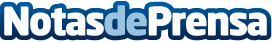 Donurmy celebra el Black Friday con dos días sin IVA en su tienda física y online El próximo viernes 24 y sábado 25 de noviembre la tienda especializada en textil hogar, puericultura, menaje de cocina y decoración, Donurmy , celebra el Black Friday con dos días sin IVA en el 98% de su catálogo con más de 10.000 productos, tanto en su tienda online como en la tienda físicaDatos de contacto:Ana Juan622402165Nota de prensa publicada en: https://www.notasdeprensa.es/donurmy-celebra-el-black-friday-con-dos-dias Categorias: Marketing Infantil E-Commerce Consumo Industria Téxtil http://www.notasdeprensa.es